Hout element 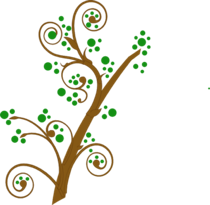 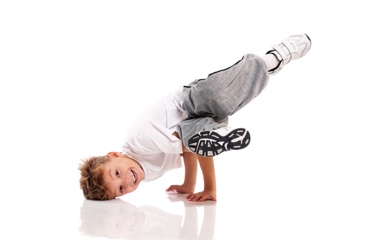 O Energiek, al op zeer jongen leeftijd altijd in de weerO Benieuwd hoe dingen werkenO Houdt van avontuur en uitvindenO Zoekt beweging en stimulanso Kan worden beschreven als een intense, gedreven persoonlijkheido Wil om erachter te komen hoe je het zelf moet  doeno uittesten van de regels en zoekt de grenzen op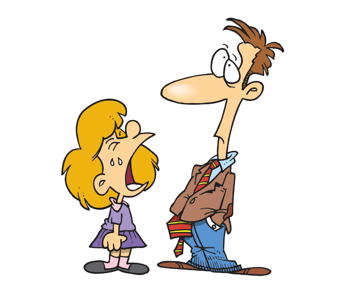 o genieten van  het overwinnen van obstakels/ problemen en uitdagingeno is doelgericht, gaat ervoor om te winnen en houdt niet van verliezeno geniet ervan  om de leider van een groep te zijno Toont grote vastberadenheid en doorzettingsvermogeno beargumenteert en is vasthoudend als hij/zij denkt  gelijk  te hebbeno is Atletisch en heeft een groot uithoudingsvermogen / doorzettingsvermogeno neiging om boos te worden, snel gefrustreerdo Kan weerstand hebben op  ​​gezagsdragers, zoals leraren, ouders, enz.O kan gedachten niet filteren, kunnen bot of kwetsend zijn voor andereno Kunnen beleefde omgangsvormen vergeten  (a.u.b. of dank je wel  zeggen) of  kunnen onbeleefd zijno Vaak aangetrokken tot concurrerende sporten of teamsporteno Kan luide,  herhaald, of intense uitbarstingen van emotie vertonen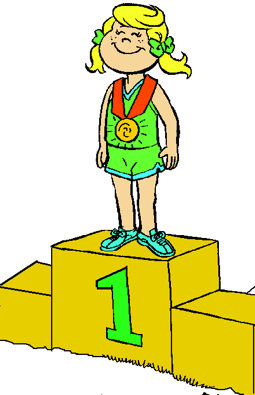 o raakt snel verveeldo Heeft moeite om stil te zitten op een stoel tijdens de les of tijdens de maaltijdo heeft moeite met losse grenzen en reageert goed op stevige, liefdevolle regelso Energie niveau is super actief is in vergelijking met andere kinderen heeft het oneindig veel energieo wordt gemotiveerd door te concurreren, te winnen en te begrijpen en zoekt dingen uit door logisch na te denkeno emotionele reactie op stress is woede, frustratie of opvliegendheidVuur element 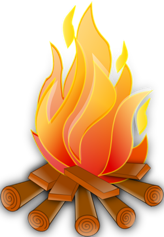 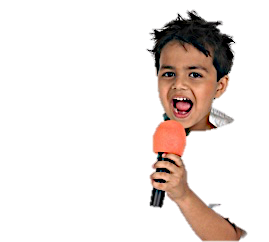 o houdt  ervan om in het middelpunt van de belangstelling te staano geniet ervan om anderen te entertainen  dmv zingen, dansen, optreden en grappen makeno Charismatisch, charmant, vriendelijk en enthousiasto maakt gemakkelijk vriendeno voelt zich comfortabel in verschillende sociale situatieso Laadt  op door in gezelschap van anderen te zijn en met ze te praten o Zeer zintuiglijke bewust - geniet  van aanraken verschillende texturen, spelen met kleuren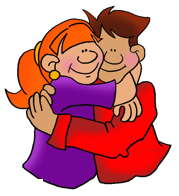 o Intuïtieve leerling, leert het beste door middel van muziek, games en speleno beheerst de taken snel en is klaar om naar het volgende onderwerp te gaano Gevoelig voor andermans emoties, gedachten, gevoelenso Kan humeurig en dramatisch zijno Kan impulsief zijn of licht geraakt door dingeno Kan moeite  hebben met het  afwerken van projecten als ze hierdoor verveeld  raken of het al in de macht hebben o Zoekt aandacht, erkenning en goedkeuring van ouders en andereno leven in het moment en  overzien niet altijd de gevolgeno Als  ze overstuur zijn  neigen ze naar dramatische uitbarstingen van emotieo Kan moeite hebben in slaap te vallen of in slaap blijveno gemakkelijk over-gestimuleerd door televisie en video games - moeilijk om te ontspannen na deze activiteiten o Krijgt rood gezicht of bloost gemakkelijko doet dingen snel - denken, praten, bewegen, eteno  is snel warm of zweten gemakkelijk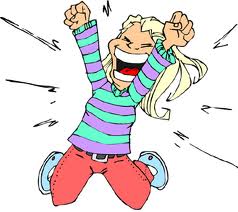 o Is rusteloos, vindt het moeilijk om te ontspanneno Energie niveau is zeer actief, heeft veel energie in vergelijking met andere kindereno wordt gemotiveerd door als een ster in het het middelpunt te staan, geliefd te zijn, plezier te hebben en nieuwe dingen te ervaren.o emotionele reactie op stress is angst  of hyper - opgewondenAarde element  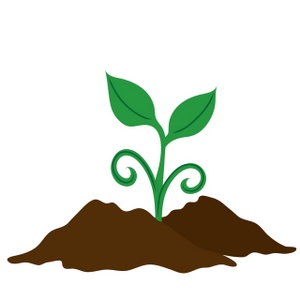 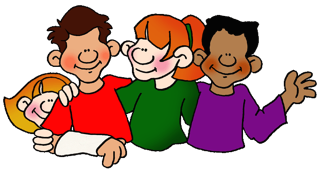 o Houdt ervan om in een groep te zijno Houdt van praten met mensen en het maken van vriendeno Is een natuurlijke zorgverlener of helpero raakt overstuur of bezorgd als anderen boos zijn  of ruzie hebbeno extrovert maar wil niet  in het middelpunt van de belangstelling staano geniet ervan om te  helpeno geniet van zingen en neuriëno geeft veel om  familie, vrienden, verzorgers en huisdiereno  zijn erg aanhankelijk – houden van knuffelen, kussen of fysiek dicht bij de ouders te zijn , in het bijzonder bij mamma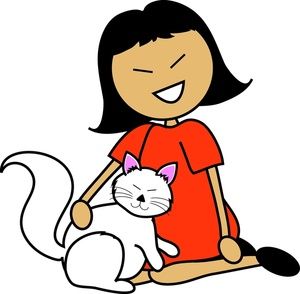 o Gehecht aan ouders, leerkrachten en verzorgers en kunnen verlatingsangst hebbeno Kan afgeleid zijn in de klas te wijten aan het kletsen of het helpen van andereno Is gemakkelijk in de omgang  en gaat met de stroom meeo Gevoelig voor emoties en gevoelens van anderen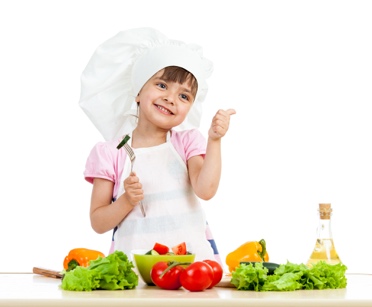 o raakt overspoeld door te veel detailso Hunkert naar snoep en witte voedingsmiddelen zoals brood, crackers en chipso Kan emoties kalmeren door te eten  of eet wanneer  ze verveeld rakeno geniet van eten, koken of het verkennen van nieuwe voedingsmiddeleno Intense piekeren kan leiden tot misselijkheid of buikpijno Kan worstelen met obesitas of overgewichto Kan moeite hebben met het uiten van haar behoefteno Leert door de context, verbindingen en relatieso Heeft de neiging om eerst over dingen te piekeren alvorens een beslissing te nemen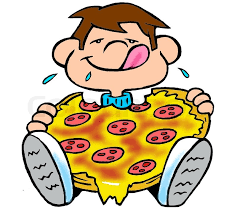 o wordt gemotiveerd door anderen te behageno Energy-niveau kan variëren van zeer actief  tot actief, maar heeft ook tijd voor zichzelf nodigo emotionele reactie op stress is piekeren, zorgen  maken of obsessieve gedachtenMetaal element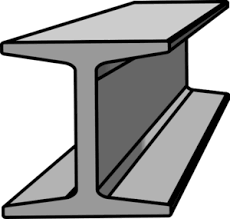 o Lief, zacht en makkelijk in de omgang, maar heeft ook koppige kant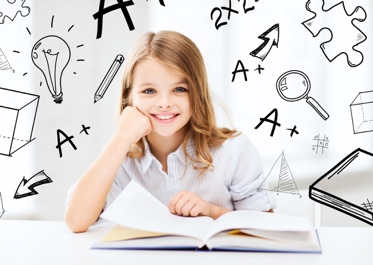 o Kan het grote plaatje te zien, maar ook alle detailso Langzaam op te warmen in de sociale contacten, maar daarna vriendelijko Geeft de voorkeur aan routines en ritmes in het dagelijks leveno geniet van het uitvoeren van taken en het controleren van de dingen van de lijsto Houdt ervan spullen en speelgoed redelijk georganiseerd voor te houden gezien de leeftijdo liefde voor logica, patronen, puzzels of knutselen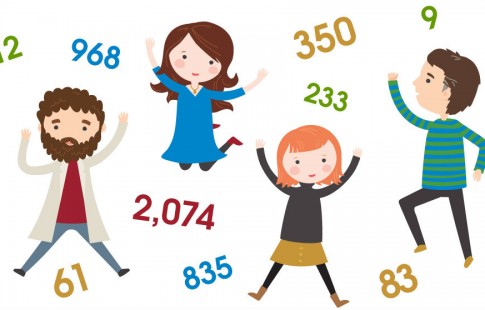 o Zal de regels te volgen, hoef je ze niet  twee keer te vertelleno Houdt  er niet van om  in de problemen te komeno Gevoelig voor de omgeving en de emoties van andere menseno Voelt dingen diep, kan gemakkelijk worden beschaamdo raakt overstuur als routines worden verstoord of houdt niet van veranderingo doet heel hard zijn/haar best en wil het “ goed ” doeno Kan perfectionistische neigingen hebbeno Kan koppig en onbuigzaam zijn wanneer hij / zij iets in het hoofd heefto raakt overstuur als  anderen niet mee te volgen of de regels overtredeno Kan hyper-gefocust zijn op een taak of is traag en raakt  achter op schoolwerko Is gevoelig voor smaken, geuren en texturen - kan een kieskeurige eter zijno neiging om te huilen of krijgt tranen als  ze emotioneel raken, boos zijn ,  of gecorrigeerd of gestraft worden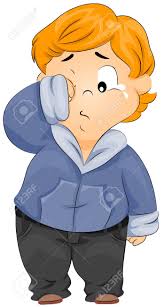 o is gevoelig voor de kleding op zijn lichaam als het niet goed voelt, zoals gehinderd worden door een merkplaatje in een t-shirto is gevoelig voor verkoudheid, hoest of droge of ruwe huid, vooral in de herfsto heeft een zachtere stem dan andere kindereno Is actief maar geniet ook  van rust om zich heeno Wordt gemotiveerd door de dingen “goed” te doen, het behagen van gezagsdragerso emotionele reactie op stress zijn tranen, negatieve gedachten, of  is gefixeerd op foutenWater element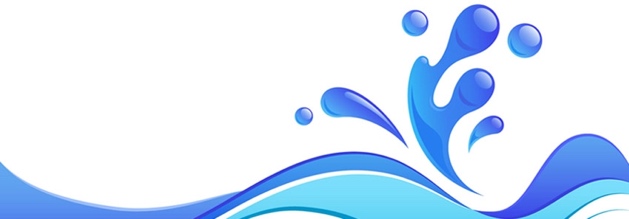 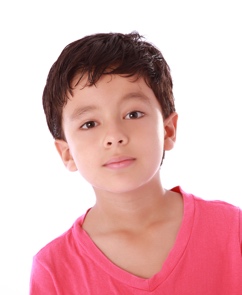 o Rustig,  prefereert het  om op de achtergrond van een activiteit te blijven o Aangetrokken door diepe, filosofische  gedachten, zelfs op jonge leeftijdo Vaak omschreven als een oude ziel, wijs voor  de leeftijdo Zeer fantasierijk - kan een zeer rijke innerlijke wereld hebbeno Leert goed gebruik  te maken van de verbeelding – kan verhalen maken, creatief, innerlijke exploratieo kunt teruggetrokken  raken en depressiefo Kunnen koppig of apathisch zijno hebben vaak geen gevoel voor de juiste  tijd en  hebben een hekel aan om te overhaasten o Kan diepe angsten herbergeno duurt een tijdje om close te worden met mensen buiten de  familie of de naaste vriendeno Kan ontwikkelingsstoornissen hebben, trage groei, vertraagde tandenwisseling of problemen met de tanden o Vaak rustig en beschouwend, soms teruggetrokken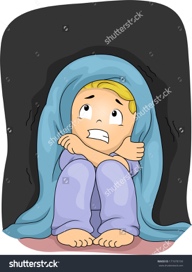 o geeft de voorkeur aan om thuis te blijven en heeft behoefte om alleen te zijn  na school of sociale activiteiteno raakt gemakkelijk overweldigd door veel lawaai en omgevings-stimulio wil alleen zijn na een emotionele gebeurteniso Kan  beredenerend zijn aangezien ze hunkeren  naar wijsheid en  kenniso houden van  magie, mythologie, en mystieke ideeën, boeken en spelletjeso kunnen buiten de lijnen denken ( out of the box) o voelt zich beperkt door structuur, blinkt uit in  een flexibele omgevingo Rustig in de klas, kan onopgemerkt blijven voor de  leraar 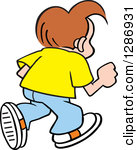 o Kan last hebben van algemene malaise of rugpijno hebben de neiging om een ​​rondere  lichaamsvorm te hebbeno Energie niveau is enigszins actief, maar hebben ook behoefte om alleen te zijn o worden gemotiveerd door een dieper begrip van wat het leven er toe doeto emotionele reactie op stress is zich terug te trekken, weg te lopen, verbergt of te creëert ingebeelde verhalen over de stressor